Witam serdecznie. Mamy dziś piątek;). Jutro i w niedzielę możecie trochę odpocząć, ale teraz jeszcze czekają na Was zadania. Pamiętajcie ważna jest systematyczność! DACIE RADĘ;)edukacja polonistyczna:  Przeczytajcie str. 6 i 7.  Znajdziecie tam kilka krótkich informacji z poprzedniej lekcji.  Przeczytajcie o czterech żywiołach str. 8 i 9 : CZYM JEST ŻYWIOŁ? Żywioł-potężne lub groźne zjawisko naturalne. Źródło: https://sjp.pwn.pl/sjp/zywiol;2548498.html  Wykonajcie ćw. str.6 i 7 (zadanie z gwiazdką dla chętnych)  CZYM JEST STRAŻ POŻARNA?:  Zespół ludzi powołanych do ochrony przeciwpożarowej, a także do przeprowadzania akcji ratowniczych w wypadku klęsk żywiołowych lub katastrof.Dodatkowy materiał na temat pożarów: https://epodreczniki.pl/a/zagrozenie-pozarem/D160vnI1p edukacja matematyczna: Wykonajcie zadania w zeszycie: Zadanie 1 Mama pracowała od godziny 8:30 do 14:30. Ile godzin pracowała mama w domu?  Zadanie 2 Staś kupił przybory szkolne za kwotę 98 zł. Jakie przypory mógł kupić? PIÓRO-32 zł KREDKI-28 zł ZESZYTY-20 zł MAZAKI-20 zł PIÓRNIK-18 zł PLASTELINA-11 zł  Zadanie 3Tata Jacka od poniedziałku do soboty wykonywał codziennie 7 przysiadów. Ile wykonał wszystkich przysiadów? edukacja technichniczna :Wykonajcie liska z rolki papieru: https://www.youtube.com/watch?v=Do6SQtCWy5g NIE POTRZEBUJECIE FARB AKRYLOWYCH, WYSTARCZĄ TAKIE FARBY JAKIE MACIE LUB DOBRE MAZAKI. Dodatkowo macie wyciąć serduszko i łezkę ( pyszczek i ogon). Wyślijcie zdjęcie swojej pracy, możecie wysłać zdjęcie na pocztę albo na tel.   Pozdrawiam wychowawczyni Ewa Mazurkiewicz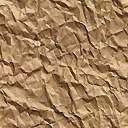 